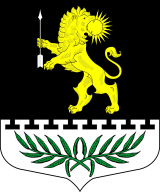 ЛЕНИНГРАДСКАЯ ОБЛАСТЬЛУЖСКИЙ МУНИЦИПАЛЬНЫЙ РАЙОНАДМИНИСТРАЦИЯ СЕРЕБРЯНСКОГО СЕЛЬСКОГО ПОСЕЛЕНИЯПОСТАНОВЛЕНИЕОт 15 марта 2022 года                                            № 39Об отмене постановления.С целью приведения нормативно-правовых актов в соответствие с действующим законодательством,ПОСТАНОВЛЯЮ:Отменить постановление от 12 января 2015 года № 5 «Об утверждении административного регламента предоставления муниципальной услуги: «Приватизация жилых помещений муниципального жилищного фонда»».Глава администрацииСеребрянского сельского поселения                                                                             С.А. Пальок